Szpital Wojewódzki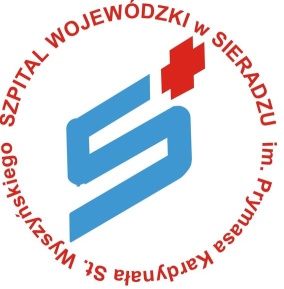 im. Prymasa Kard. St. Wyszyńskiegow  Sieradzu98-200 Sieradz, ul. Armii Krajowej 7Certyfikat  Jakości  ISO9001:2015Sieradz, dn. 13.03.2020 r.WYJAŚNIENIA TREŚCI SIWZ  SZP.215 –10 /20	Szpital Wojewódzki w Sieradzu przy ul. Armii Krajowej 7 w związku 
z ogłoszonym przetargiem nieograniczonym na dostawę leków do programów terapeutycznych udziela wyjaśnień do treści SIWZ:1.Proszę o udzielenie odpowiedzi na poniższe pytania do umowy dot. niniejszego postępowania, tj.: 1. Do treści §2 ust. 9 wzoru umowy. Czy w przypadku wstrzymania produkcji lub wycofania z obrotu przedmiotu umowy i braku możliwości dostarczenia zamiennika produktu w cenie przetargowej (bo np. będzie to groziło rażącą stratą dla Wykonawcy), Zamawiający wyrazi zgodę na sprzedaż w cenie zbliżonej do rynkowej lub wyłączenie tego produktu 
z umowy bez konieczności ponoszenia kary przez Wykonawcę? Odp. Zamawiający nie dokonuje zmian w zapisach umowy. 2. Do treści §4 ust. 13 wzoru umowy prosimy o dodanie słów, zgodnych z przesłanką wynikającą z art. 552 k.c.: "... z wyłączeniem powołania się przez Wykonawcę na okoliczności, które zgodnie z przepisami prawa powszechnie obowiązującego uprawniają Sprzedającego do odmowy dostarczenia towaru Kupującemu.". Odp. Zamawiający nie dokonuje zmian w zapisach umowy. 3. Do treści §4 ust. 14 wzoru umowy. Skoro Zamawiający przewiduje dostawy sukcesywne, zgodne z bieżącym zapotrzebowaniem, czyli nie przewiduje konieczności dłuższego 
przechowywania zamówionych produktów w magazynie apteki szpitalnej, to dlaczego 
wyznacza warunek 6-miesięcznego okresu ważności zamówionych towarów? Wskazujemy przy tym, że dostarczony przedmiot umowy do ostatniego dnia terminu ważności jest 
pełnowartościowy i dopuszczony do obrotu. W związku z powyższym prosimy o dopisanie do §4 ust. 14 wzoru umowy następującej treści: "... Dostawy produktów z krótszym terminem ważności mogą być dopuszczone w wyjątkowych sytuacjach i każdorazowo zgodę na nie musi wyrazić upoważniony przedstawiciel Zamawiającego." Odp. Zamawiający dokonuje zmian w zapisach w zakresie §4 ust. 14 wzoru umowy
          i   nadaje brzmienie :„14. Wymagany termin ważności leków min. 6 miesięcy licząc od dnia dostawy. Dostawy produktów z krótszym terminem ważności mogą być dopuszczone w wyjątkowych sytuacjach i każdorazowo zgodę na nie musi wyrazić upoważniony przedstawiciel Zamawiającego.”4. Do treści §6 ust. 1 wzoru umowy. Czy Zamawiający wyrazi zgodę na zmianę postanowień umowy §6 ust. 1 wzoru umowy w taki sposób, aby kara umowna zastrzeżona na wypadek opóźnienia dostawy, braku potwierdzenia przyjęcia zamówienia lub dostawy towaru z terminem ważności krótszym niż 6 miesięcy była wyłącznie proporcjonalna do wartości danej części zamówienia - bez minimalnej, sztywnej kary, tj. 200 zł - i wynosiła 0,5% wartości tej części zamówienia? Odp. Zamawiający nie dokonuje zmian w zapisach umowy. 5. Do treści §6 ust. 3 wzoru umowy. Czy Zamawiający wyrazi zgodę na zmianę zapisów §6 ust. 3 wzoru umowy poprzez wprowadzenie kary umownej za odstąpienie od wykonywania postanowień umowy w wysokości 5%, ale naliczanej od wartości NIEZREALIZOWANEJ części umowy?Odp. Zamawiający nie dokonuje zmian w zapisach umowy. 2. W doktrynie prawa zamówień publicznych oraz w aktualnym orzecznictwie Krajowej Izby
 Odwoławczej przy Prezesie Urzędu Zamówień Publicznych dominuje pogląd, że ustanawianie przez zamawiającego w umowie rażąco wysokich kar umownych uznać należy bezwzględnie za naruszenie zasad zachowania uczciwej konkurencji wyrażonej w przepisie art. 7 ustawy z dnia 29 stycznia 2004 r. prawo zamówień publicznych, które może być uzasadnioną podstawą do żądania unieważnienia 
postępowania o udzielenie zamówienia publicznego w trybie art. 93 ust. 1 pkt. 7 ustawy prawo 
zamówień publicznych z uwagi, iż postępowanie jest obarczone wadą uniemożliwiającą zawarcie ważnej umowy w sprawie zamówienia publicznego. Stanowisko powyższe znajduje pełne 
potwierdzenie m.in. wyroku Krajowej Izby Odwoławczej z dnia 31 lipca 2015 r. sygn. akt: KIO/1519/15. Zważyć bowiem należy, że kara umowna (odszkodowanie umowne) ze swojej istoty ma charakter wyłącznie odszkodowawczy i kompensacyjny, a nie zaś prewencyjny. Ustalenie przez 
Zamawiającego zbyt wygórowanych kar umownych dla wykonawców stanowi zatem bezspornie rażące naruszenie prawa w zakresie równości stron umowy, co w konsekwencji prowadzi do sprzeczności celu takiej umowy z zasadami współżycia społecznego i skutkować winno bezwzględną nieważność czynności prawnej na podstawie przepisu art. 353 1 k.c. w związku z art. 58 § 1 k.c. Należy mieć również na względzie stanowisko Sądu Najwyższego wyrażone w wyroku z 29 listopada 2013 roku, sygn. akt I CSK 124/13, dotyczącego przesłanek miarkowania kar umownych jako rażąco wygórowanych. W uzasadnieniu wyroku Sąd wskazał, iż „kara umowna nie może być instrumentem służącym wzbogaceniu wierzyciela, a zatem przyznającym mu korzyść majątkową w istotny sposób przekraczającą wysokość poniesionej przez wierzyciela szkody. Celem miarkowania kary umownej jest natomiast ochrona równowagi interesów stron i zapobieżenie nadmiernemu obciążeniu dłużnika oraz niesłusznemu wzbogaceniu wierzyciela”. Nadto stosownie do treści wyroku Sądu Apelacyjnego w Warszawie z dnia 14.12.2005 r. (I Aca 1114/2005), miernikiem, który pozwala ocenić czy kara umowna jest rażąco wygórowana może być rozmiar szkody doznanej przez wierzyciela. Mając na uwadze powyższe, stwierdzić należy, iż 
przyjęty przez Zamawiającego sposób naliczania kary umownej w praktyce może doprowadzić do naliczenia niewspółmiernie wysokich i nieadekwatnych do poniesionych szkód kar umownych. 
W doktrynie podkreśla się, że umowa jest sprzeczna z zasadami współżycia społecznego jeśli jest sprzeczna z dobrymi obyczajami oraz wykracza poza przyjętą w obrocie uczciwość kupiecką. W przedmiotowej sprawie wysokość zastrzeżonej kary umownej w sposób zdecydowany wykracza poza przyjęte w obrocie obyczaje kupieckie. Określenie rażąco wysokiej kary umownej jest sprzeczne z treścią art. 484 §1 KC, który określa karę umowną jako surogat odszkodowania. W sytuacji 
zastrzeżenia kary umownej przekraczającej wielokrotnie wartość szkody, kara umowna traci swój 
z natury dyscyplinujący charakter, a zyskuje przymiot niczym nieuzasadnionego zysku wierzyciela, 
a więc bezpodstawnego wzbogacenia się Zamawiającego. Ponadto, ukształtowanie wzoru umowy ze zbyt surowymi sankcjami doprowadzi do zwiększenia ceny ofertowej - gdyż każdy rzetelny 
Wykonawca funkcjonujący na rynku będzie zmuszony do wkalkulowania ryzyka związanych z karami w cenę swojej oferty. W związku z powyższym wnosimy o wprowadzenie zmian w § 7ust. 1 pktC,D w wysokości kar umownych jak poniżej: §6 KARY UMOWNE W przypadku niedotrzymania warunków, o których mowa w §4 ust. 1, 14 Zamawiający będzie naliczał karę umowną w wysokości 2% wartości niezrealizowanej pozycji zamówienia, jednak nie mniej niż 200,00 zł od każdej niezrealizowanej . Odp. Zamawiający nie dokonuje zmian w zapisach umowy. 1. Czy Zamawiający wyrazi zgodę na zmianę postaci proponowanych preparatów – tabletki na tabletki powlekane lub kapsułki lub drażetki i odwrotnie, fiolki na ampułki lub ampułko-strzykawki i odwrotnie? Zapytanie o zmianę postaci nie dotyczy pozycji uwzględniających konkretne wymiary tabletek. Odp. Zamawiający wyraża zgodę na zmianę postaci proponowanych preparatów pod warunkiem, że nie jest to określone jednoznacznie w opisie przedmiotu zamówienia. 2. Czy Zamawiający wyrazi zgodę na zmianę postaci proponowanych preparatów – tabletki na tabletki powlekane? Odp. Zamawiający wyraża zgodę na zmianę postaci proponowanych preparatów pod warunkiem, że nie jest to określone jednoznacznie w opisie przedmiotu zamówienia. 3. Czy Zamawiający wyrazi zgodę na zmianę wielkości opakowań (tabletek, ampułek, 
kilogramów itp.) celem przedstawienia oferty korzystniejszej cenowo? Odp. Zamawiający informuje, iż sposób wyliczenia opisany jest w Instrukcji do opisu 
przedmiotu zamówienia. 4. Prosimy o podanie, w jaki sposób prawidłowo przeliczyć ilość opakowań handlowych 
w przypadku występowania na rynku opakowań posiadających inną ilość sztuk (tabletek, ampułek, kilogramów itp.), niż umieszczone w SIWZ; a także w przypadku, gdy wycena 
innych opakowań leków spełniających właściwości terapeutyczne jest korzystniejsza pod względem ekonomicznym (czy podać pełne ilości opakowań zaokrąglone w górę, czy ilość opakowań przeliczyć do dwóch miejsc po przecinku)? Odp. Ilości oferowanych opakowań należy przeliczyć z zaokrągleniem do dwóch miejsc po przecinku. 5. Zwracamy się z prośbą o określenie w jaki sposób postąpić w przypadku zaprzestania lub braku produkcji danego preparatu. Czy Zamawiający wyrazi zgodę na podanie ostatniej ceny i informacji pod pakietem? Odp. Zamawiający informuje , iż złożenie oferty jest jednoznaczne z deklaracją 
zawarcia umowy na dostawy zaoferowanego asortymentu. 6. Czy Zamawiający dopuszcza wycenę produktów dostępnych na jednorazowe zezwolenie MZ? (w sytuacji jeśli aktualnie tylko takie produkty są dostępne na rynku). Odp. Zamawiający dopuszcza zaoferowany opis przedmiotu zamówienia. 7. Zadanie 12 Czy Zamawiający miał na myśli postać ampułko-strzykawka czy PEN? Odp. Wykonawca ma prawo zaoferować dwie formy jednocześnie lub wskazać jedną postać, 
którą oferuje.  3. Czy Zamawiający w par. 2.11 oraz 2.13 dopisze, że zmiana stawki VAT nie wymaga podpisywania aneksu? Zmiana ta winna wchodzić w życie automatycznie, wraz ze zmianą przepisów, przy niezmienności ceny netto i bez konieczności uzyskiwania zgody Zamawiającego i podpisywania aneksu. Wobec zapisów par. 2.13 oraz 2.17 podpisywanie aneksu wydaje się zbędne.       Odp. Zamawiający nie dokonuje zmian w zapisach umowy. Czy Zamawiający w par. 4.1 wykreśli  obowiązek potwierdzania zamówień przez Wykonawcę? Zakłada się, że dostawy będą realizowane zgodnie z zamówieniami, stąd  ich potwierdzanie nie służy realizacji żadnych uprawnień Zamawiającego. Ustawa Prawo Farm nakazuje informować o odmowie dostawy, lecz nie o przyjęciu zamówienia do realizacji.       Odp. Zamawiający nie dokonuje zmian w zapisach umowy. Czy Zamawiający wykreśli  par. 4.9? Zapis ten dotyczy wewnętrznych procedur Zamawiającego, które nie mają wpływu na zobowiązania Wykonawcy wynikające z Umowy.       Odp. Zamawiający nie dokonuje zmian w zapisach umowy. Czy Zamawiający zmieni wartość procentową kary umownej określoną w par. 6.1. z 5% do wartości max. 0,2% oraz usunie minimalną wartość kary umownej poprzez wykreślenie frazy: „jednak nie mniej niż 200,00 zł od każdej niezrealizowanej pozycji zamówienia.”? Taki sposób ustalenia kary umownej może prowadzić do jej naliczenia w rażąco wygórowanej wysokości.      Odp. Zamawiający nie dokonuje zmian w zapisach umowy. 4. Pytanie nr 1 dotyczące zadania nr 8Zamawiający w paragrafie 4 ust. 1 wzoru umowy zastrzegł, iż Wykonawca zobowiązany jest do wykonywania nagłych dostaw do 24 godzin od daty otrzymania zamówienia i dodał w ust 3 , iż dostawy te bedą odbywały się w dni wolne od pracy.Czy Zamawiający wyrazi zgodę na dostawę produktu leczniczego z zadania 8 w dni robocze?Prośbę swą motywujemy tym, iż produkt leczniczy znajdujący się w zadaniu nr8  nie jest lekiem na ratunek życia.Odp. Zamawiający nie dokonuje zmian w zapisach umowy. 5. Dotyczy: Zapytanie do Specyfikacji Istotnych Warunków Zamówienia – przetarg nieograniczonyDostawa leków do programów terapeutycznych, znak sprawy SZP.215-10/20Dot. pakietu nr 12 poz. 1. Prosimy o doprecyzowanie czy Zamawiający w w/w pozycji wymaga ampułko – strzykawek czy wstrzykiwaczy czy może obu form do wyboru?Odp. Wykonawca ma prawo zaoferować dwie formy jednocześnie lub wskazać jedną postać, 
którą oferuje.  6.1. Dotyczy § 4 ustęp 3 umowy. Czy Zamawiający wyrazi zgodę na modyfikację umowy o zwrot "Jeżeli dostawa wypada w dniu wolnym od pracy, bądź w sobotę - dostawa nastąpi w pierwszym dniu roboczym po wyznaczonym terminie”. Odp. Zamawiający nie dokonuje zmian w zapisach umowy. 2. Dotyczy § 6 ustęp 3 umowy. Czy Zamawiający wyrazi zgodę na wskazanie jako podstawy do ustalenia wysokości kary umownej wartość niezrealizowanej części umowy? W przypadku zrealizowania zgodnie z umową znacznej części przedmiotu umowy, naliczanie kar od całości jest wyraźnie zawyżona. Odp. Zamawiający nie dokonuje zmian w zapisach umowy. 3. W celu zapewnienia równego traktowania stron umowy i umożliwienia Dostawcy sprawdzenia zasadności reklamacji wnosimy o wprowadzenie w § 4 ust. 11 projektu umowy 14 dniowego terminu na rozpatrzenie reklamacji. Odp. Zamawiający nie dokonuje zmian w zapisach umowy. 4. Dotyczy projektu umowy. W oparciu o obowiązujące przepisy prawne, zwracamy się z prośbą o dodanie w zapisach umowy informacji, iż w przypadku konieczności zwrotu zakupionego towaru, Zamawiający udostępni kopię rejestru warunków przechowywania produktu w aptece, od dnia dostawy do dnia zwrotu towaru. - Wytyczne UE z dnia 7 marca 2013 r. w sprawie Dobrej Praktyki Dystrybucyjnej (Dz.Urz. UE 2013/C 68/01 ) Rozdział 5 pkt 6.3 (produkty lecznicze, które opuściły pomieszczenia dystrybutora mogą powrócić do zapasów przeznaczonych do sprzedaży, tylko pod warunkiem potwierdzenia wszystkich wymienionych w Wytycznych okoliczności. Między innymi: klient wykazał że transport produktów leczniczych, ich przechowywanie i postępowanie z nimi odbywało się zgodnie ze specjalnymi wymogami dotyczącymi ich przechowywania) - Rozporządzenie Ministra Zdrowia z dnia 18 października 2002 r. w sprawie podstawowych warunków prowadzenia apteki (Dz. U. z dnia 12 listopada 2002 r.)§ 2. Produkty lecznicze i wyroby medyczne muszą być przechowywane w aptece w sposób gwarantujący zachowanie ustalonych dla produktu leczniczego lub wyrobu medycznego wymagań jakościowych i bezpieczeństwo przechowywania. Odp. Zamawiający nie dokonuje zmian w zapisach umowy. 5. Dotyczy § 2 ustęp 10 umowy. Czy Zamawiający odstąpi od zapisu obniżenia ceny o 2% od ceny netto oferty oferując odpowiednik?Odp. Zamawiający nie dokonuje zmian w zapisach umowy. Zamawiający prosi o załączenie do oferty Załącznika nr 3 – /Wzór oferty elektronicznej/ 
w formie edytowalnej.Wszystkie zmiany należy uwzględnić w złożonej ofercie. Termin składania i otwarcia ofert pozostaje bez zmian.